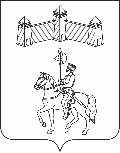 АДМИНИСТРАЦИЯ КАРАТУЗСКОГО СЕЛЬСОВЕТАПОСТАНОВЛЕНИЕ11.02. 2021                           с. Каратузское		                           № 46-ПО проведении лично-командных соревнований 
по конькобежному спорту «Серебряные коньки»В целях пропаганды здорового образа жизни среди школьников, внедрения физической культуры и спорта в повседневную жизнь школьников, привлечения широких масс школьников к активным занятиям физической культурой и спортом, здоровому образу жизни, развития конькобежного спорта на территории сельсовета, руководствуясь ст. 7 Устава Каратузского сельсовета, ПОСТАНОВЛЯЮ:1. Провести лично-командные соревнования по конькобежному спорту «Серебряные коньки» 27 февраля 2021 года на территории МБОУ «Каратузская СОШ», корпус №3.2. Утвердить Положение о проведении лично-командных соревнований по конькобежному спорту «Серебряные коньки».3. Расходы на проведение соревнований осуществлять за счет МБУК «КС Каратузского района».4. Контроль за исполнением настоящего Постановления оставляю за собой.5. Постановление вступает в силу в день, следующий за днём его официального опубликования в официальном печатном издании «Каратузский вестник».Глава сельсовета                                                                                      А.А СаарПоложениео проведении лично-командных соревнований 
по конькобежному спорту «Серебряные коньки» Цели и задачи:1. Пропаганда здорового образа жизни среди школьников;2. Внедрение физической культуры и спорта в повседневную жизнь школьников;3. Привлечение широких масс школьников к активным занятиям физической культурой и спортом, здоровому образу жизни;4. Развитие конькобежного спорта на территории сельсовета.Место и время проведения:Соревнования проводятся с. Каратузское, МБОУ «Каратузская СОШ», Корпус №3, 27 февраля 2021 г. Начало в 10.00 ч., судейская в 9.30.Участники соревнований:К участию в соревнованиях допускаются девушки и юноши 2007 года рождения и моложе.Состав команды – 3 мальчика, 3 девочки.Система соревнований определяется на месте проведения турнира.Главный судья Лепешкин В.М.Программа соревнований:Девочки и мальчики - 200 м;Девочки - 600 м;Мальчики - 1000 м;Девочки и мальчики - эстафета 4 х 200м           (смешанная 2 девочки + 2 мальчика).Каждый участник соревнований имеет право участвовать в двух видах программы. Условия проведения:Команды представляют заявки, заверенные врачом и директором школы, свидетельство о рождении на каждого участника в день соревнований.Награждение:Участники команд, занявших призовые места награждаются грамотами, медалями и ценными подарками. Участники команд эстафеты, занявших призовые места награждаются грамотами, медалями и ценными подаркамиПобедители в каждом виде соревнований награждаются грамотами, медалями и ценными подарками.Финансирование:Расходы, связанные с участием команд в соревнованиях, проезд команд производится за счет командирующих команд.Приобретение медалей, грамот и ценных призов победителям турнира производится за счет средств МБУК «КС Каратузского района»Примечание:Подтверждение об участии в соревнованиях сообщить до 25.02.2021г. по телефонам:+7 908 327 11 07 (Лепешкина Н.Д.);+7 950 964 98 34 (Лепешкин В.М.).Медицинское сопровождение осуществляет МБОУ «Каратузская СОШ».Приложение № 1 к Постановлениюадминистрации Каратузского сельсоветаот 11.02.2021г. № 46-П